DOCUMENT 1			Les effets de la croissance économique sur la planète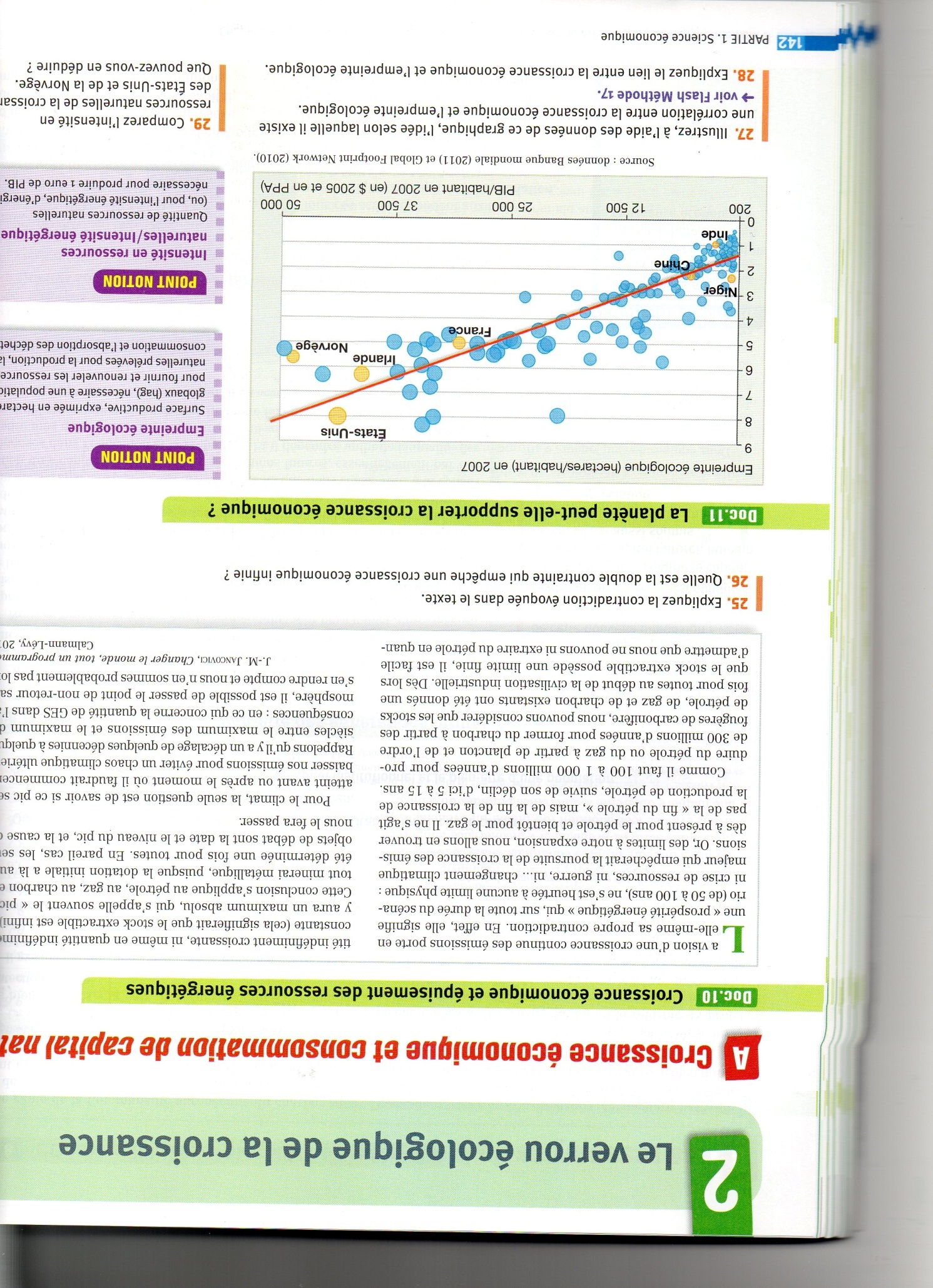 DOCUMENT 2	L’extraction du gaz de schiste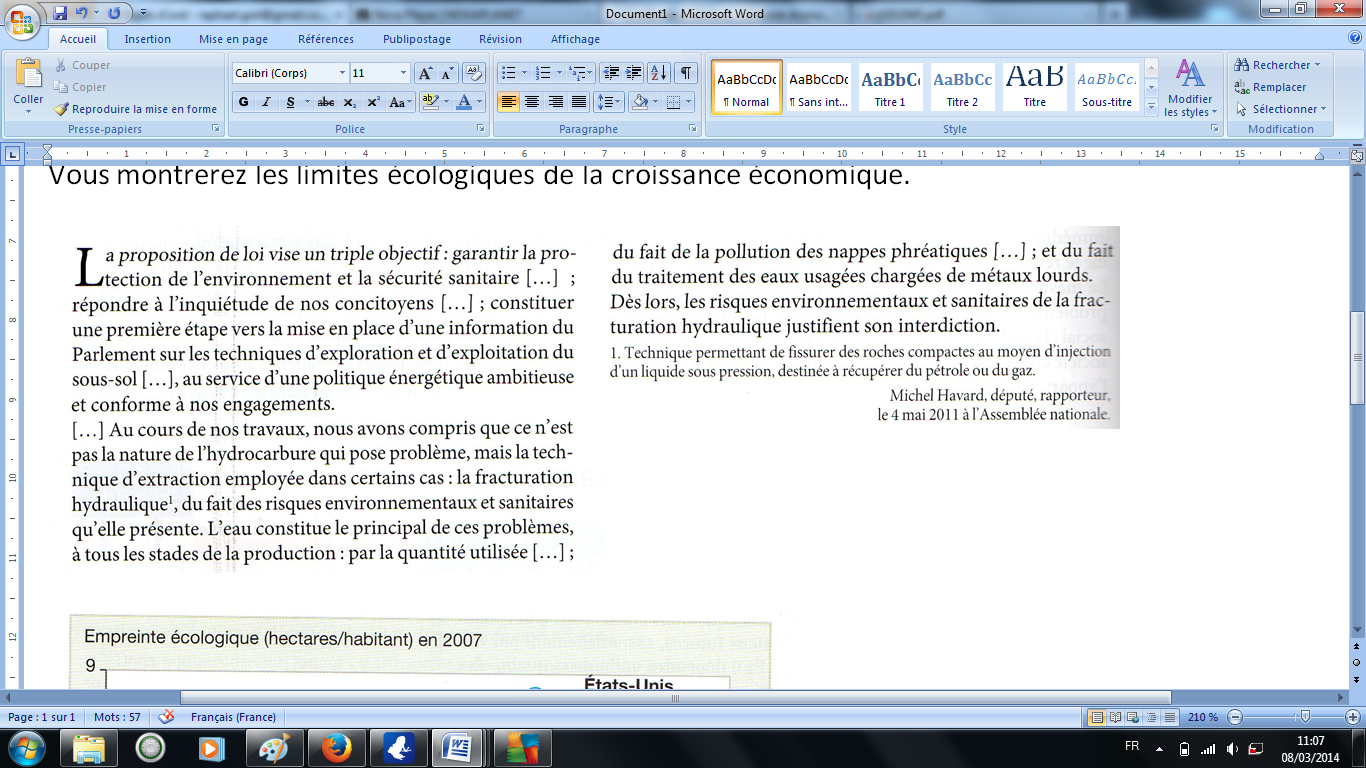 Académie d'AMIENS Baccalauréat ES - Session 2014Epreuve orale de Sciences économiques et sociales (Enseignement spécifique : coefficient 7)N° du sujet : 14c7-1-31-3Durée de la préparation : 30 minutesLe candidat s’appuiera sur les 2 documents pour répondre à la question principale.Les questions complémentaires 2 et 3 porteront sur d’autres thèmes du programme. Durée de l'interrogation : 20 minutesThème de la question principale : La croissance est-elle compatible avec la préservation de l’environnement ? Thème de la question principale : La croissance est-elle compatible avec la préservation de l’environnement ? Thème de la question principale : La croissance est-elle compatible avec la préservation de l’environnement ? Question principale (sur 10 points) : Vous montrerez en quoi la croissance économique peut avoir des effets négatifs sur l’environnement. Question principale (sur 10 points) : Vous montrerez en quoi la croissance économique peut avoir des effets négatifs sur l’environnement. Question principale (sur 10 points) : Vous montrerez en quoi la croissance économique peut avoir des effets négatifs sur l’environnement. Questions complémentaires (sur 10 points) :Questions complémentaires (sur 10 points) :Questions complémentaires (sur 10 points) :1) A l’aide du graphique, décrivez l’évolution de l’empreinte écologique en fonction de l’évolution du niveau de vie.  (doc 1). (4 points)1) A l’aide du graphique, décrivez l’évolution de l’empreinte écologique en fonction de l’évolution du niveau de vie.  (doc 1). (4 points)1) A l’aide du graphique, décrivez l’évolution de l’empreinte écologique en fonction de l’évolution du niveau de vie.  (doc 1). (4 points)2) Définir et expliquer le paradoxe d’Anderson. (3 points)2) Définir et expliquer le paradoxe d’Anderson. (3 points)2) Définir et expliquer le paradoxe d’Anderson. (3 points)3) Qu’est-ce que la demande anticipée ?  (3 points)3) Qu’est-ce que la demande anticipée ?  (3 points)3) Qu’est-ce que la demande anticipée ?  (3 points)